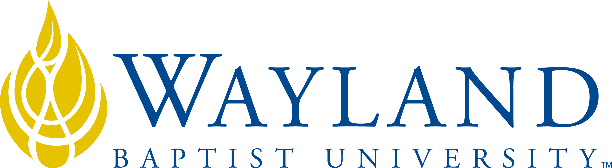 Campus NameSchool of Business2. UNIVERSITY MISSION STATEMENTWayland Baptist University exists to educate students in an academically challenging, learning-focused and distinctively Christian environment for professional success, and service to God and humankind.3. COURSE NUMBER & NAME: MGMT 4320-section number, Organizational Behavior4. TERM: Spring, 2020:  Feb 24 – May 165. INSTRUCTOR: Dr. Bob Vega6. CONTACT INFORMATION:WBU Email: vegar@wbu.eduCell phone:  808-753-54787. OFFICE HOURS, BUILDING & LOCATION: Online, Sunday to Friday, 5-10 PM8. COURSE MEETING TIME & LOCATION:Meeting day & time:9. CATALOG DESCRIPTION: Ethical dimensions of goals and values of organizations and managers with a perspective on understanding and working with people. 10. PREREQUISITE:MGMT 330411. REQUIRED TEXTBOOK AND RESOURCE MATERIAL: 12. OPTIONAL MATERIALS13. COURSE OUTCOMES AND COMPETENCIES:Describe the key competencies necessary for managerial effectiveness;Identify how personalities and attitudes affect behavior, commitment, and organizational effectiveness;Describe the motivational process relating to change;Explain the concepts of stress and the stressors that affect organizational performance;Identify the essentials of effective ethical leadership; assess the limitations on a leader’s impact.14. ATTENDANCE REQUIREMENTS:As stated in the Wayland Catalog, students enrolled at one of the University’s external campuses should make every effort to attend all class meetings. All absences must be explained to the instructor, who will then determine whether the omitted work may be made up. When a student reaches that number of absences considered by the instructor to be excessive, the instructor will so advise the student and file an unsatisfactory progress report with the campus executive director. Any student who misses 25 percent or more of the regularly scheduled class meetings may receive a grade of F in the course. Additional attendance policies for each course, as defined by the instructor in the course syllabus, are considered a part of the University’s attendance policy.15. STATEMENT ON PLAGIARISM & ACADEMIC DISHONESTY:Wayland Baptist University observes a zero tolerance policy regarding academic dishonesty. Per university policy as described in the academic catalog, all cases of academic dishonesty will be reported and second offenses will result in suspension from the university.16. DISABILITY STATEMENT:In compliance with the Americans with Disabilities Act of 1990 (ADA), it is the policy of Wayland Baptist University that no otherwise qualified person with a disability be excluded from participation in, be denied the benefits of, or be subject to discrimination under any educational program or activity in the university. The Coordinator of Counseling Services serves as the coordinator of students with a disability and should be contacted concerning accommodation requests at (806) 291-3765. Documentation of a disability must accompany any request for accommodations.17. COURSE REQUIREMENTS and GRADING CRITERIA:Grading Scale: A = 90 - 100% B = 80 - 89% C = 70 - 79% D = 60 - 69% F = below 60% I = forIncomplete W = for Withdrawal17.1 Grade Appeal Statement: “Students shall have protection through orderly procedures against prejudices or capricious academic evaluation. A student who believes that he or she has not been held to realistic academic standards, just evaluation procedures, or appropriate grading, may appeal the final grade given in the course by using the student grade appeal process described in the Academic Catalog. Appeals  may  not  be  made  for  advanced  placement  examinations  or  course bypass examinations. Appeals are limited to the final course grade, which may be upheld, raised, or lowered at any stage of the appeal process. Any recommendation to lower a course grade must be submitted through the Vice President of Academic Affairs/Faculty Assembly Grade Appeals Committee for review and approval. The Faculty Assembly Grade Appeals Committee may instruct that the course grade be upheld, raised, or lowered to a more proper evaluation.”18. TENTATIVE SCHEDULE19. ADDITIONAL INFORMATIONFaculty may add additional information if desired.BOOKAUTHOREDYEARPUBLISHERISBN#UPDATEDOrganizational Behavior:  Managing People & Organizations  + MindTapGriffin/Phillips/Gully13th2020Cengage9781-33791-69297/10/19ASSIGNMENTPOINTSTOTAL POINTSDiscussion Forums x 1050 points per discussion forum500Midterm AssignmentExam I100Research AssignmentPowerPoint Presentation300FINAL ASSIGNMENTExam II100TOTAL POINTS1000WEEKSTART DATEREADING TOPICSCHAPTERASSIGNMENTSGRADED ASSIGNMENTPOINTS1Feb 24An Overview of Organizational BehaviorThe Changing Environment of Organizations1, 2ReadingDiscussion502Mar 2Individual DifferencesIndividual Values, Perceptions, and Reactions3, 4ReadingDiscussion503Mar 9Motivating BehaviorMotivating Behavior with Work and Rewards5, 6ReadingDiscussion50SPRING BREAK, MARCH 16-20SPRING BREAK, MARCH 16-20SPRING BREAK, MARCH 16-20SPRING BREAK, MARCH 16-20SPRING BREAK, MARCH 16-20SPRING BREAK, MARCH 16-204Mar 23Groups and TeamDecision Making and Problem Solving7, 8ReadingDiscussion505Mar 30CommunicationManaging Conflict and Negotiation9, 10ReadingDiscussion506Apr 6MIDTERM ASSIGNMENT1-10MIDTERM EXAM1007Apr 13Traditional Leadership ApproachesContemporary Views of Leadership in Organizations11, 12ReadingDiscussion508Apr 20Power, Influence, and PoliticsOrganizational Structure and Design13, 14ReadingDiscussion509Apr 27RESEARCH POWERPOINT PRESENTATION DUE30010May 4Organizational CultureOrganizational Change and Change Management15, 16ReadingDiscussion5011May 11FINAL ASSIGNMENT11-16FINAL EXAM100End of Course, Saturday, May 16